СПЕЦИЈАЛНА БОЛНИЦА ЗА ЦЕРЕБРАЛНУ ПАРАЛИЗУ  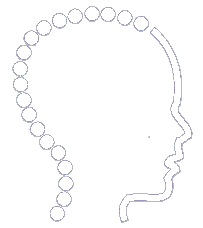 И РАЗВОЈНУ НЕУРОЛОГИЈУ1    11040 Београд, Сокобањска 17a; тел: 2667 755, факс: 2668 580; правна служба: 407-3661                                        Београд,  Браће Јерковића 5; тел.централа: 2468 111, факс: 3973 904ж.р.  840-564661-56    ПИБ  100184296матични број: 07036175E-пошта: office@sbcprn.com     www.sbcprn.comБрој: 98/IIДатум: 25.01.2023. годинеНа основу члана 7. и 8. Посебног колективног уговора за здравствене установе чији је оснивач Република Србија, аутономна покрајина и јединица локалне самоуправе („Сл.гласник РС“ 96/2019 и 58/2020- Анекс I), Закључка Комисије за давање сагласности за ново запошљавање и додатно радно ангажовње код корисника јавних средстава број  51 бр. 112-9746/2022 од 29.11.2022. године, Одлукe о потреби избора лица за заснивање радног односа са послодавцем број 97/II oд 25.01.2023. године и члана 21. Статута Специјалне болнице за церебралну парализу и развојну неурологију, в.д. директор Специјалне болнице за церебралну парализу и развојну неурологију расписујеЈАВНИ ОГЛАСза пријем у радни односПомоћни радник на нези болесника на осталим болничким одељењима-радник на транспорту пацијената – на неодређено време, 1 извршилац, са пуним радним временом, уз пробни рад од 3 месеца. Потребна стручна спрема и услови за обављање послова: -основно образовањеРадно искуство: / Опис послова:-обавља све физичке послове око збрињавања пацијената и ради у одговарајућој смени, према распореду;-преноси пацијенте ван болнице, а по потреби и унутар болнице, води до тоалета, помаже у храњењу старијих пацијената;-по потреби ради и друге послове по налогу главне сестре службе Дневне болнице.Кандидати су обавезни да доставе писану пријаву на оглас са краћом биографијом. Уз пријаву се подносе фотокопије: дипломе о завршеној школи, извод из матичне књиге рођених, доказ о радном искуству (уговори о раду, волонтерски уговори, потврда послодавца и сл.).Приликом заснивања радног односа кандидат је дужан да достави лекарско уверење као доказ о здравственој способности за послове на које се прима,  потврда да се против лица не води судски поступак као и потврду о неосуђиваности.Неблаговремене и непотпуне пријаве неће се узимати у разматрање.Пријаве са потребном документацијом достављају на адресу: Специјална болница за церебралну парализу и развојну неурологију, Београд, Сокобањска 17а – Правна служба.
Рок за пријављивање на оглас је 8 дана од дана објављивања oгласа у огласним новинама Националне службе за запошљавање „Послови“ .                                                                                                                             ВД ДИРЕКТОР                                                                                                    Мр сци.мед.др Данијела Башчаревић